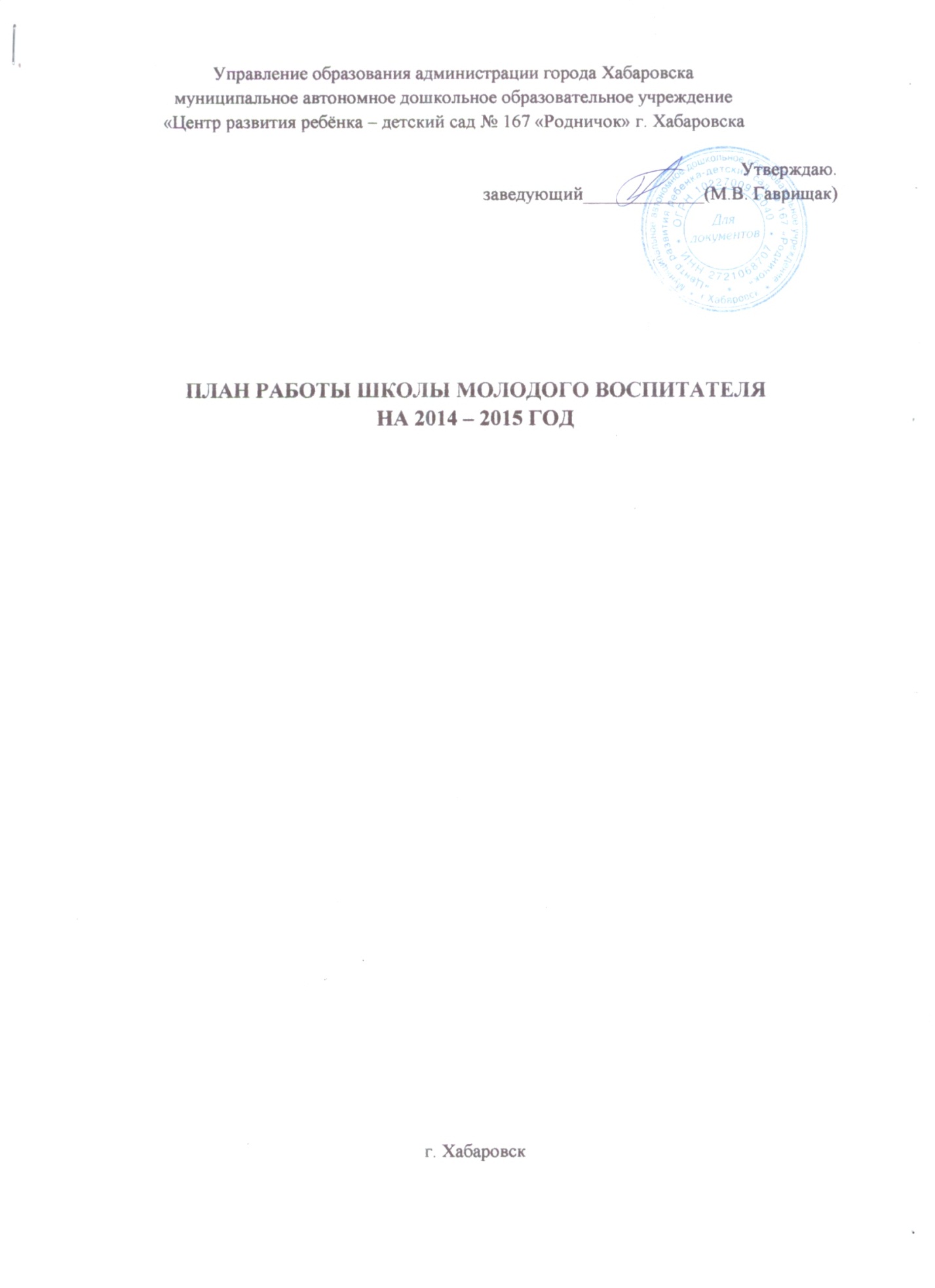 2014 – 2015 УЧЕБНЫЙ ГОД.Цель:  изучение  опыта педагогов – стажистов;   повышение уровня профессионализма  молодых воспитателей по проблемным вопросам.№п/пмероприятиясодержание работысрокизадания для педагогов1.Заседание.Взаимодействие педагогов ДОУ в образовательном процессе: - «Роль воспитателя в ОД «Музыка»;- «Оснащение уголка природы в группе оборудованием для трудовой деятельности»;- Практические умения, необходимые воспитателю для  проведения ОД по физической культуре».  сентябрь 2014Обмен мнениями.2.Заседание.Консультация по теме «Обучение творческому рассказыванию».октябрь 2014Обмен мнениями. 3.Открытые просмотрыТема «Обучение творческому рассказыванию».октябрь 2014Анализ деятельности.4.Заседание.Тема «Современный этикет и воспитание культуры поведения у дошкольников»декабрь2014январь2015Обмен опытом.5.Семинар - практикум.Развитие детей в изобразительной деятельности:- «Лепка как средство формирования навыков у дошкольников в декоративно – прикладном искусстве»;- «Развитие творческих способностей дошкольников в изобразительной деятельности»декабрь2014январь2015Обмен опытом практической деятельности.6.Заседание. Проектная деятельность в ДОУ:- «Познавательное развитие дошкольников в процессе проектной деятельности».март 2015Обмен опытом.Подготовка к обмену мнениями.7.Открытые просмотры.«Сюжетно – ролевая игра дошкольников»апрель2015Подготовка к анализу игровой деятельности.